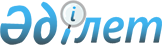 О государственных закупках товаров, работ и услуг, имеющих важное стратегическое значениеПостановление Правительства Республики Казахстан от 15 июня 2004 года N 648

     В соответствии с подпунктом 5) пункта 1 статьи 21  Закона Республики Казахстан от 16 мая 2002 года "О государственных закупках" и в пределах средств, предусматриваемых республиканским бюджетом, Правительство Республики Казахстан постановляет: 

     1. Определить закрытое акционерное общество "Национальные информационные технологии" поставщиком следующих товаров, работ и услуг, закупка которых имеет важное стратегическое значение: 

     1) обеспечение взаимодействия государственных информационных систем в целях их интегрируемости в мировые информационные системы и информационные ресурсы; 

     2) создание и техническое сопровождение веб-портала и шлюза "электронного правительства" в Республике Казахстан, веб-сайтов Правительства Республики Казахстан и государственных органов; 

     3) системно-техническое обслуживание программно-аппаратных средств, создание, внедрение и сопровождение информационных ресурсов, баз данных и информационных систем государственных органов, интегрируемых в информационную инфраструктуру "электронного правительства" в Республике Казахстан, а также обучение персонала для этих целей; 

     4) организационно-техническая поддержка и управление проектами при формировании, развитии и сопровождении государственных информационных ресурсов и информационных систем; 

     5) создание и техническая поддержка единой коммуникационной среды и системы взаимодействия государственных информационных систем и информационных ресурсов; 

     6) создание, сопровождение и мониторинг состояния Государственного регистра информационных ресурсов и информационных систем и депозитария информационных систем; 

     7) проведение технического анализа информационных проектов, интегрируемых в национальную информационную инфраструктуру Республики Казахстан; 

     8) создание и сопровождение типового программного обеспечения для государственных органов; 

     9) в рамках реализации Государственной программы формирования "электронного правительства" в Республике Казахстан на 2005-2007 годы проведение консалтинговых услуг и прикладных научных исследований; 

     10)  при осуществлении деятельности в сфере информатизации государственных органов проведение работ по обеспечению информационной безопасности государственных информационных систем и информационных ресурсов в соответствии с законодательством Республики Казахстан. <*> 

     Сноска. В пункт 1 внесены изменения - постановлением Правительства РК от 3 мая 2005 г. N 421  . 

     2. Определить акционерное общество "Республиканский центр космической связи и электромагнитной совместимости радиоэлектронных средств" (далее - Общество) поставщиком следующих услуг, закупка которых имеет важное стратегическое значение: 

     1) по инженерно-техническому обслуживанию системы мониторинга радиочастотного спектра и радиоэлектронных средств; 

     2) по техническому сопровождению работ по созданию телекоммуникационного спутника, сопутствующего наземного комплекса управления космическими аппаратами и системы мониторинга связи. <*> 

     Сноска. Пункт 2 - в редакции постановления Правительства РК от 1 февраля 2005 г. N 81  . 

     3. Настоящее постановление вступает в силу со дня подписания.      Премьер-Министр 

     Республики Казахстан 
					© 2012. РГП на ПХВ «Институт законодательства и правовой информации Республики Казахстан» Министерства юстиции Республики Казахстан
				